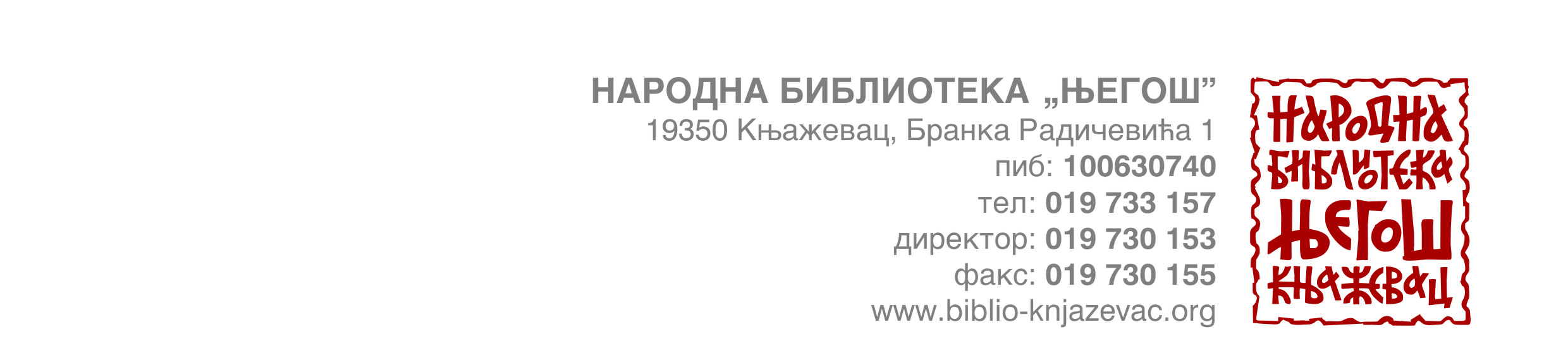                                                                                      Број: 8/9 од 02.02.2017. годинеНа основу члана 108. Закона о јавним набавкама (''Сл. гласник РС'' број 124/12, 14/15 и 68/15), у поступку јавне набавке мале вредности услуга – штампање публикација за потребе Народне библиотеке ''Његош'', а по прибављеном Извештају о стручној оцени понуда, број 8/8 од 02.02.2017. године, наручилац, директор Народне библиотеке ''Његош'' Књажевац, доноси  О Д Л У К У о додели уговораДОДЕЉУЈЕ СЕ УГОВОР О ЈАВНОЈ НАБАВЦИ УСЛУГА - ШТАМПАЊА ПУБЛИКАЦИЈА ЗА ПОТРЕБЕ НАРОДНЕ БИБЛИОТЕКЕ ''ЊЕГОШ'' „Донат граф’’ доо Београд, Вучка Милићевића 29.О б р а з л о ж е њ е       Наручилац је дана 24.01.2017. године донео Одлуку о покретању поступка јавне набавке мале вредности бр. 8/1 за јавну набавку услуга – штампања публикација за потребе Народне библиотеке ''Његош''.       За предметну наведену јавну набавку Комисија је, у складу са чланом 39. Став 5. Закона о јавним набавкама (''Сл. Гласник РС'' број 124/12, 14/15 и 68/15), објавила Позив за подношење понуда са конкурсном документацијом  на Порталу јавних набавки и званичној интернет презентацији Народне библиотеке „Његош“ Књажевац.       До истека рока за подношење понуда на адресу наручиоца приспеле су 4 (четири) понуде.       Након спроведеног отварања понуде Комисија за јавне набавке је приступила стручној оцени понуде и сачинила извештај о истом.       У извештају о стручној оцени понуда број 8/8 од 02. 02. 2017. године, Комисија за спровођење поступка јавне набавке је константовала следеће:Подаци о јавној набавци:Називи, односно имена понуђача чије су понуде одбијене и разлози за њихово одбијање:                          Није било понуда које су одбијене.Критеријум за оцењивање понуде је  најнижа понуђена цена	 Ранг листа понуђача          Укупна понуђена цена са ПДВ-ом:„Донат граф “ doo Београд                                                                  158.180,00 динара''Magyar SZO KFT'' doo Нови Сад                                                         205.188,50 динара''Графика Галеб'' Ниш                                                                          219.890,00 динараЈП ''Службени гласник'' Београд                                                   258.335,00 динараНазив, односно име понуђача чија је понуда најповољнија:        Комисија, после стручне оцене понуда, константовала је у Извештају о стручној оцени понуда, број 8/8 од дана 02.02.2017. године, да је благовремена, одговарајућа и прихватљива, односно најповољнија понуда понуђача          „Донат граф “ дoo Београд, Вучка Милићевића 29.  и предложила наручиоцу да наведеном понуђачу додели уговор о јавној набавци.      Наручилац, директор Народне библиотеке ''Његош'' Књажевац, прихватио је предлог Комисије за спровођење поступка јавне набавке, те је на основу члана 108. став 1. Закона о јавним набавкама (''Сл. гласник РС'' број 124/12, 14/15 и 68/15) донео Одлуку о додели уговора о јавној набавци услуга – штампања публикација за потребе Народне библиотеке ''Његош'' понуђачу „Донат граф “ дoo Београд, Вучка Милићевића 29.       ПОУКА О ПРАВНОМ ЛЕКУ: Против ове Одлуке понуђач може наручиоцу поднети захтев за заштиту права у року од пет дана од дана пријема исте (члан 149. став 6. Закона о јавним набавкама).                                                                              ДИРЕКТОР НАРОДНЕ БИБЛИОТЕКЕ ''ЊЕГОШ''                                                                                                 Владана СтојадиновићПредмет јавне набавкеУслуге – штампање публикација за потребе Народне библиотеке ''Његош''Редни број јавне набавкеЈН 1/2017Процењена вредност јавне набавке (без ПДВ-а)363.636,36 динараВредност уговора о јавној набавци(без ПДВ-а) 143.800,00 динараВредност уговора о јавној набавци(са ПДВ-ом) 158.180,00 динараНазив/име понуђачаПонуђена цена (без ПДВ-а)1.2.3.4.„Донат граф “ doo Београд''Magyar SZO KFT'' doo Нови Сад''Графика Галеб'' НишЈП ''Службени гласник'' Београд                                                  143.800,00 дин.                                                186.535,00 дин.                                                199.900,00 дин.                                                234.850,00 дин.                                         